Используйте данную форму для того, чтобы подтвердить, что Вы принимаете на себя антикоррупционные ограничения, предусмотренные антикоррупционным законодательством Республики Казахстан и Антикоррупционным стандартом АО «Авиационная администрация Казахстана».Заполненная и подписанная форма согласия с даты исполнения должностных обязанностей в Обществе хранится в личном деле должностных лиц Общества.Согласие на принятие антикоррупционных ограничений(для должностных лиц)на основании пункта 1 статьи 12 Закона Республики Казахстан «О противодействии коррупции»Я,___________________________________________________________,(фамилия, имя, отчество)__________________________________________________________________,                (указать должность)в целях соблюдения антикоррупционного законодательства Республики Казахстан добровольно и осознанно принимаю на себя ограничения, связанные с запретом на:- совершение мошеннических и коррупционных правонарушений или создание условий для проявления коррупции;- склонение или поощрение других лиц на совершение мошеннических и коррупционных правонарушений;- допущение возникновения конфликта интересов и непринятие мер по их предотвращению;- допущение нахождения должностных лиц на должности, находящиеся в одном структурном подразделении и в прямом подчинении с их близкими родственниками (родители (родитель), дети, усыновители (удочерители), усыновленные (удочеренные), полнородные и неполнородные братья и сестры, дедушка, бабушка, внуки), супругов и свойственников (братья, сестры, родители и дети супруга (супруги)) или - если подразделения разные - должность связана функционально (по бизнес-процессам) с должностями, занимаемыми их близкими родственниками;- принятие подарков в связи с исполнением служебных полномочий в соответствии с законодательством Республики Казахстан;- использование служебной и иной информации, не подлежащей официальному распространению, в целях получения или извлечения имущественных и неимущественных благ и преимуществ;- дарение подарков и оказание неслужебных услуг вышестоящим официальным лицам;- нарушение и воспрепятствование в реализации прав и законных интересов физических и юридических лиц;- осуществлению деятельности, не совместимой с выполнением государственных функций.Одновременно я поставлен в известность, что в случае несоблюдения мною антикоррупционных ограничений (при отсутствии признаков уголовно наказуемого деяния и административного правонарушения) в отношении меня будут применены меры дисциплинарного   взыскания, вплоть до освобождения с занимаемой должности/ расторжение трудового договора. «___» ____________20___года ____________________                                                                              (подпись)Осы нысанды Қазақстан Республикасының Сыбайлас жемқорлыққа қарсы заңнамасында және "Қазақстанның авиациялық әкімшілігі" АҚ сыбайлас жемқорлыққа қарсы стандартында көзделген сыбайлас жемқорлыққа қарсы шектеулерді қабылдағаныңызды растау үшін пайдаланыңыз.Қоғамдағы лауазымдық міндеттерін атқарған күннен бастап толтырылған және қол қойылған келісім нысаны Қоғамның лауазымды адамдарының жеке ісінде сақталады.Сыбайлас жемқорлыққа қарсы шектеулерді қабылдауға келісім(лауазымды тұлғалар үшін)"Сыбайлас жемқорлыққа қарсы іс-қимыл туралы" Қазақстан Республикасы Заңының 12-бабы 1-тармағының негізіндеМен,________________________________________________________,(Тегі, Аты, Әкесінің аты)__________________________________________________________________,    (лауазымын көрсету)Қазақстан Республикасының Сыбайлас жемқорлыққа қарсы заңнамасын сақтау мақсатында өзіме тыйым салуға байланысты шектеулерді өз еркіммен және саналы түрде қабылдаймын:- алаяқтық және сыбайлас жемқорлық құқық бұзушылықтар жасау немесе сыбайлас жемқорлық көріністеріне жағдай жасау;- басқа адамдарды алаяқтық және сыбайлас жемқорлық құқық бұзушылықтар жасауға итермелеу немесе көтермелеу;- мүдделер қақтығысының туындауына жол беру және олардың алдын алу жөнінде шаралар қолданбау;- лауазымды адамдардың бір құрылымдық бөлімшеде және олардың жақын туыстарымен (ата-аналары (ата-анасы), балалары, асырап алушылары, асырап алынғандары, ата-анасы бір және ата-анасы бөлек аға-інілері мен апа-сіңлілері, атасы, әжесі, немерелері), жұбайлары мен жекжаттарымен (бауырлары, апа-сіңлілері) тікелей бағыныстағы лауазымдарға болуына жол беру, жұбайының (зайыбының) ата-аналары мен балалары) немесе - егер бөлімшелер әртүрлі болса-лауазым олардың жақын туыстары атқаратын лауазымдармен функционалдық (бизнес-процестер бойынша) байланысты;- Қазақстан Республикасының заңнамасына сәйкес қызметтік өкілеттіктерін орындауға байланысты сыйлықтар қабылдау;- мүліктік және мүліктік емес игіліктер мен артықшылықтарды алу немесе алу мақсатында ресми таратылуға жатпайтын қызметтік және өзге де ақпаратты пайдалану;- жоғары тұрған ресми тұлғаларға сыйлықтар беру және қызметтік емес қызметтер көрсету;- жеке және заңды тұлғалардың құқықтары мен заңды мүдделерін бұзу және іске асыруға кедергі жасау;- мемлекеттік функцияларды орындаумен үйлеспейтін қызметті жүзеге асыру.Бір мезгілде мен сыбайлас жемқорлыққа қарсы шектеулерді сақтамаған жағдайда (қылмыстық жазаланатын іс-әрекет және әкімшілік құқық бұзушылық белгілері болмаған кезде) маған қатысты атқаратын қызметінен босатылғанға дейін/еңбек шартын бұзғанға дейін тәртіптік жаза шаралары қолданылатыны белгілі болды. "___" ____________20___жыл ____________________                  (қолы)Используйте данную форму для того, чтобы подтвердить, что Вы обязуетесь добросовестно следовать и неукоснительно соблюдать антикоррупционное законодательство Республики Казахстан и Антикоррупционный стандарт АО «Авиационная администрация Казахстана».Заполненная и подписанная форма-подтверждение с момента исполнения трудовых и/или должностных обязанностей в Обществе хранится в личном деле должностных лиц и работников Общества.ПодтверждениеПожалуйста, отметьте соответствующие ячейки:Я подтверждаю, что изучил(а) Антикоррупционный стандарт АО «Авиационная администрация Казахстана»; Я обязуюсь строго следовать требованиям, установленным антикоррупционным законодательством Республики Казахстан и Антикоррупционного стандарта АО «Авиационная администрация Казахстана»;Я уведомлен(а) о том, что в случае нарушения мною антикоррупционного законодательства Республики Казахстан, Антикоррупционного стандарта АО «Авиационная администрация Казахстана», меня могут привлечь к ответственности, в том числе освободить от занимаемой должности/расторжение трудового договора, в порядке, установленном законодательством Республики Казахстан.___________________________________________________________________(фамилия, имя, отчество)___________________________________________________________________(должность)Осы нысанды Қазақстан Республикасының Сыбайлас жемқорлыққа қарсы заңнамасын және "Қазақстанның авиациялық әкімшілігі" АҚ сыбайлас жемқорлыққа қарсы стандартын адал ұстануға және мүлтіксіз сақтауға міндеттенетініңізді растау үшін пайдаланыңыз.Толтырылған және қол қойылған нысан-қоғамдағы еңбек және/немесе лауазымдық міндеттерін атқарған сәттен бастап растау Қоғамның лауазымды адамдары мен қызметкерлерінің жеке ісінде сақталады.РастауТиісті ұяшықтарды белгілеңіз:	Мен "Қазақстанның авиациялық әкімшілігі" АҚ-ның Сыбайлас жемқорлыққа қарсы стандартын(а) зерделегенімді растаймын; 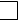 	Мен Қазақстан Республикасының Сыбайлас жемқорлыққа қарсы заңнамасында және "Қазақстанның авиациялық әкімшілігі" АҚ сыбайлас жемқорлыққа қарсы стандартында белгіленген талаптарды қатаң сақтауға міндеттенемін;	Мен Қазақстан Республикасының Сыбайлас жемқорлыққа қарсы заңнамасын, "Қазақстанның авиациялық әкімшілігі" АҚ сыбайлас жемқорлыққа қарсы стандартын бұзған жағдайда, мені Қазақстан Республикасының заңнамасында белгіленген тәртіппен жауапкершілікке тартуға, оның ішінде атқаратын қызметінен босатуға/еңбек шартын бұзуға болатындығы туралы хабардар етілдім.__________________________________________________________________(Тегі, Аты, Әкесінің аты)__________________________________________________________________(лауазымы)Обязательство о неразглашении служебной и коммерческой тайны Я, (ФИО) _____________________________________________________ в качестве Работника АО «Авиационная администрация Казахстана» (Работодатель или Общество), в период трудовых отношений с Работодателем и в течение пяти лет после их окончания обязуюсь:- не разглашать, не передавать третьим лицам и не раскрывать публично сведения, составляющие служебную и коммерческую тайну Общества, которые будут, мне доверены или станут мне известны по работе;- в случае попытки посторонних лиц получить от меня сведения о служебной и коммерческой тайне Общества, немедленно сообщить об этом вышестоящему руководителю Общества;- не использовать знание коммерческой тайны Работодателя для занятия любой деятельностью, способной нанести ущерб Обществу;- выполнять требования приказов, инструкций и положений по обеспечению сохранности конфиденциальной информации Общества;- незамедлительно сообщать соответствующему вышестоящему руководителю Общества об утрате или недостаче носителей конфиденциальной информации, удостоверений, пропусков, ключей от сейфов, а также о других фактах, которые могут привести к разглашению конфиденциальной информации;- в случае моего увольнения, все носители служебной и коммерческой тайны (рукописи, черновики, магнитные ленты, диски, дискеты, информация с корпоративной почты и пр.), которые находились в моем распоряжении за время трудовой деятельности, передать непосредственно руководителю своего структурного подразделения и (или) должностным лицам Общества.Уведомлен (а), что в случае нарушения мной данного Обязательства:- я буду привлечен (а) к дисциплинарной ответственности, вплоть до расторжения трудового договора/прекращения полномочий;- я обязан (а) возместить убытки, причиненные Работодателю, в связи с разглашением или использованием в личных целях сведений, составляющих служебную и коммерческую тайну, как в период работы, так и в течение пяти лет после расторжения трудового договора/прекращения полномочий.Подпись Работника: ___________________Қызметтік және коммерциялық құпияны жария етпеу міндеттемесіМен, (аты-жөні) ___________________________________________________ «Қазақстанның Авиация әкімшілігі» АҚ (Жұмыс беруші немесе Қоғам) қызметкері ретінде Жұмыс берушіде жұмыс істеген кезеңде және олар тоқтатылғаннан кейін бес жыл ішінде:- маған сеніп тапсырылатын немесе жұмыс арқылы маған белгілі болатын Қоғамның қызметтік және коммерциялық құпиясын құрайтын ақпаратты жарияламауға, үшінші тұлғаларға бермеуге және көпшілікке жария етпеуге;- рұқсат етілмеген тұлғалармен Қоғамның қызметтік және коммерциялық құпиялары туралы ақпаратты алуға әрекеттенген жағдайда, бұл туралы Қоғамның жоғары тұрған басшысына дереу хабарлауға;- жұмыс берушінің коммерциялық құпиясын білуді Қоғамға зиян келтіруі мүмкін кез келген қызметпен айналыспау;- қоғамның құпия ақпаратының сақталуын қамтамасыз ету бойынша бұйрықтардың, нұсқаулықтардың және ережелердің талаптарын сақтауға;- құпия ақпарат тасымалдаушылардың, сертификаттардың, рұқсаттамалардың, сейф кілттерінің жоғалғаны немесе жетіспеуі, сондай-ақ құпия ақпаратты ашуға әкеп соғуы мүмкін басқа да фактілер туралы өзінің құрылымдық бөлімшесінің басшысына және (немесе) Қоғамның лауазымды тұлғаларына дереу хабарлауға;- мен жұмыстан босатылған жағдайда, еңбек қызметі кезінде менің қарамағымда болған қызметтік және коммерциялық құпияның барлық тасымалдаушылары (қолжазбалар, жобалар, магниттік таспалар, дискілер, иілгіш дискілер, корпоративтік поштадан Ақпарат және т.б.) өзінің құрылымдық бөлімшесінің басшысына және (немесе) Қоғамның лауазымды тұлғаларына тікелей берілсін.Мен осы міндеттемені бұзған жағдайда хабарландым:- мен еңбек шартын бұзуға/өкілеттігін тоқтатуға дейін тәртіптік жауапкершілікке тартылатын боламын;- мен еңбек шарты бұзылғаннан/өкілеттігі тоқтатылғаннан кейін жұмыс кезеңінде де, бес жыл ішінде де қызметтік және коммерциялық құпияны құрайтын мәліметтерді жария етуге немесе жеке мақсатта пайдалануға байланысты жұмыс берушіге келтірілген залалды өтеуге міндеттімін.Қызметкердің қолы: ___________________